Skills Route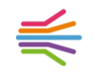 Helping you think carefully about what to study in sixth form and collegeName: 						Date: What are your top three favourite subjects? What do you like best about them?What activities do you enjoy in your spare time? Include specific sports, musical instruments, reading etc.…………………………………………………………………………………………………………………………………………………………………………….…………………………………………………………………………………………………………………………………………………………………………….…………………………………………………………………………………………………………………………………………………………………………….What are your priorities for sixth form?To earn money while you study						Yes / NoTo have a good salary							Yes / NoTo keep your options open (not focus on a specific career)		Yes / NoTo have good wellbeing/happiness					Yes / NoTo focus on a specific career						Yes / NoPlease say which one …………………………………………………To do a specific degree/course after school 				Yes / NoPlease say which one ………………………………………………….Other ………………………………………………………………………………………		Yes / NoThink about the next 5 years, what do you already know about your plans for…SubjectAv. gradeReflection SpaceName of subjectEstimateWhy do you like this subject? What topics have you enjoyed most? How do you know that you enjoy it?